Нурмаханова Майра Қойшанқызы  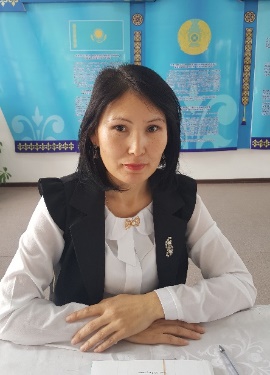                                               «Б. Тамабаев атындағы орта мектеп» КММ Бастауыш сынып мұғалімі  Алматы облысы, Қарасай ауданы, Қаратөбе ауылыБілім беру саласы: ТанымОқу  іс – әрекеті: МатематикаТақырыбы: ҚайталауМақсаты: 10 көлеміндегі сандарды қосу және азайту, 20 – ға дейінгі сандардын ретін бекіту, геометриялық фигуралар туралы түсініктерін кеңейту. Ойлау қабілеттерін дамыту. Ұйымшылдыққа тәрбиелеу.Сабақ түрі: араласҚолданылатын әдіс – тәсілдер: көрсету, түсіндіру, сұрақ қою, жауап алу, мадақтау.Қолданылатын көрнекіліктер: көктем құсы, бұлттар, тамшылар, күн. Кемпірқосақ, биік шыңның суреті, жалаушалар, геометриялық фигуралар, әліппе – дәптер.Сабақтың барысы: І. Ұйымдастыру кезеңі.                   Мен кішкентай баламын                  Айтқан тілді аламын                  Оқу оқып, білім ап,                  Кілең бестік аламын.                  Бүгінгі күн сіздермен                  Сәлемдесіп аламын.                  Ашық болсын Күніміз                 Жарқын болсын жүзіміз!-Міне осындай жақсы көңіл – күймен сабағымызды бастайық!Қозғаушы – мотивациялық:-Балалар, жылдың неше мезгілі болады?-Мына жұмбақты шешейік:Қар еріп, су көбейіп,Сай – салаға ағадыБүршік шашып, жапырақ ашыпГүл бәйшешек басады.Бөбектерім айтыңдаршыБұл қай кезде болады?                             (көктем)-Көктем айларын атау.-Көктемде табиғатта қандай өзгеріс болады?-Көктемгі таза ауамен көзімізді жұмып тыныс алайықшы...-Ой,балалар, бізге кқктем құсы ұшып келіпті. Сендерге өз тапсырмаларын ала келген екен. Тапсырманы жақсы орындаған балаларға фишкалары бар. Құс ең әуелі сендермен ойын ойнасам  ба дейді. Ойын: «Кім тапқыр?»Ойын шарты: берілген сұрақтарға жауап беру.10 – ға дейін тура, кері санау.Апта күндерін ата.Қарсы мәндес сөзді табу. Мысалы: жоғары – төмен, биік – аласа, ұзын – қысқа, үлкен – кіші т.с.с.-Енді            ,            ,            ,   топтарына арналған тапсырмаларды орындайық.І тапсырма:  Бұлттағы санға сәйкес «+», «-» мәнін табу. Әр топтан 2 бала шығады.ІІ тапсырма: Әр топ үлестірмелі геометриялық фигуралардан «кемпірқосақ» жасау.       -    тобы:   пішіні бірдей                     - ты жинау.   - тобы: түсі бірдей көк түсті геометриялық фигураларды жинау.    - тобы: көлемі кіші геометриялық фигураларды жинау.    -тобы: саны көп геометриялық фигураларды жинау.Сергіту сәті: Әр түрлі дене мүшелерімен сандарды жазу.ІІІ тапсырма: Күннің шуақтарындағы қалдырған санды тауып жазу. Әліппе дәптерде жазу.Қорытындылау:-Көктем құсы сендерге риза болды. Тапсырмаларды өте жақсы орындадыңдар! Жарайсыңдар!Бағалау: Флэшкалар санын санау арқылы бағалау. Жеңімпаз топқа «Білім шыңына» Қазақстан Республикасының туын тіккізу. Басқа топтар өз жалауын деңгейіне қарай шыңға орналастырады.